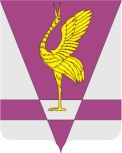 В соответствии с решением № 28-299р от 24.11.2008 «О Почетной грамоте и Благодарственном письме Ужурского районного Совета депутатов», Ужурский районный Совет депутатов РЕШИЛ:1. Карелину Татьяну Борисовну, директора муниципального бюджетного общеобразовательного учреждения «Ужурская средняя общеобразовательная школа № 6» наградить Почетной грамотой Ужурского районного Совета депутатов за многолетний, плодотворный труд, высокие профессиональные достижения, большой вклад в развитие и совершенствование образовательной системы района и в связи с празднованием Дня учителя;2. Терентьеву Ирину Владимировну, директора муниципального бюджетного дошкольного образовательного учреждения «Ужурская детская сад №2 «Родничок», наградить Почетной грамотой Ужурского районного Совета депутатов за многолетний, плодотворный труд, высокие профессиональные достижения в воспитании подрастающего поколения, большой вклад в развитие дошкольного образования района и в связи с празднованием Дня воспитателя.2. Настоящее решение вступает в силу в день подписания.Председатель Ужурского 	районного Совета депутатов					         А.С. АгламзяновКРАСНОЯРСКИЙ КРАЙУЖУРСКИЙ РАЙОННЫЙ СОВЕТДЕПУТАТОВРЕШЕНИЕКРАСНОЯРСКИЙ КРАЙУЖУРСКИЙ РАЙОННЫЙ СОВЕТДЕПУТАТОВРЕШЕНИЕКРАСНОЯРСКИЙ КРАЙУЖУРСКИЙ РАЙОННЫЙ СОВЕТДЕПУТАТОВРЕШЕНИЕ05.10.2021 г. Ужур№ 14-87рО награждении Почетной грамотой Ужурского районного Совета депутатов О награждении Почетной грамотой Ужурского районного Совета депутатов О награждении Почетной грамотой Ужурского районного Совета депутатов 